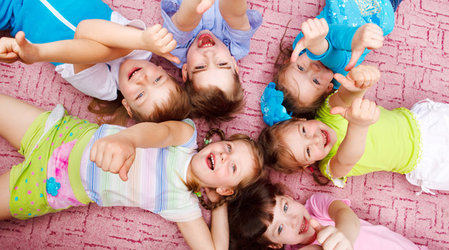   Администрация  ОКУЗ «Дом  ребенка  специализированный»  выражает благодарность  фирме ООО «НЕРЖСПЕЦСТАЛЬ». Руководство компании ООО «НЕРЖСПЕЦСТАЛЬ» помогло в  приобретении  учреждению ортопедических  матрасов. Теперь  самым  маленьким  воспитанникам  стало  очень комфортно и уютно  находиться  в кроватках. Полезные свойства  матрасов будут способствовать  формированию правильной  осанки у детей. С признательностью, Главный врачГУЗ «Дом ребенка специализированный»       Кудряшова И.Л. Областное казенное учреждение здравоохранения«Дом ребенка специализированный». Иваново, ул. Любимова, д. 11Тел.:  (4932) 56-25-33 Факс: (4932) 56-25-33